firma:datum:      aankoop van:aankoop van:Heftruck 7t-12tHeftruck 7t-12tbij de firma:bij de firma:met bestelbonnr.:met bestelbonnr.:1. Het bestelde moet aan volgende voorwaarden voldoen:Voor deze bestelling moeten alle vigerende wetten en reglementen inzake veiligheid, hygiëne en ergonomie, en inzonderheid deze vervat in het Algemeen Reglement voor de Arbeidsbescherming en de Codex over het Welzijn op het Werk nageleefd worden;Alle veiligheidswaarborgen bieden om de werknemers te beschermen tegen de aantoonbare risico's;Goed zichtbare, duidelijke en ondubbelzinnige aanwijzingen betreffende het doel en de werkingszin van elk bedieningsorgaan bevatten. De op het arbeidsmiddel aangebrachte instructies moeten in het Nederlands opgesteld zijn. De leverancier moet volledige, duidelijke en Nederlandstalige instructies betreffende de werking, de gebruikswijze, de inspectie en het onderhoud van het voorwerp van de bestelling aan de cliënt overmaken;Indien het bestelde onderhevig is aan Europese economische richtlijnen (Machines, laagspanning, EMC,e.d.), moeten deze toegepast worden:machines moeten voldoen aan de essentiële veiligheidseisen van het K.B. van 12 augustus 2008 (Europese richtlijn 2006/42/EG).niet-voltooide machines dienen vergezeld te worden van een duidelijk inbouwhandleiding.de nodige EG-verklaringen van overeenkomst in het kader van de wetgeving op het vrije handelsverkeer moeten bijgeleverd worden. De noodzakelijke CE-markering moet aangebracht zijn.het technisch constructie dossier moet, op eenvoudig verzoek, in te kijken zijnArbeidsmiddelen voldoen aan de codex Welzijn op het Werk, boek IV, bijlagen IV.2-1 en IV.2-2 betreffende het gebruik van arbeidsmiddelen;Indien het om mobiele arbeidsmiddelen gaat, voldoen aan de codex Welzijn op het Werk, boek IV, titel 3;Indien het om arbeidsmiddelen voor het hijsen of heffen van lasten gaat, voldoen aan de codex Welzijn op het Werk, boek IV, titel 4;Indien het om arbeidsmiddelen voor werken op hoogte gaat, voldoen aan de codex Welzijn op het Werk, boek IV, titel 4;Indien het om persoonlijke beschermingsmiddelen gaat, voldoen aan de bepalingen opgenomen in de codex Welzijn op het Werk, boek IX, titel 2;Indien het over collectieve bescherming gaat (al dan niet inbegrepen in de bestelling maar geen deel uitmakend van het arbeidsmiddel), voldoen aan de bepalingen opgenomen in de codex Welzijn op het Werk, boek IX, titel 1;2. Het bestelde moet ook voldoen aan volgende bijkomende veiligheidseisen:2.1. Openbare wegvoertuigen die op de openbare weg (havengebied) komen (volgens het Besluit van de Vlaamse Regering tot vaststelling van de verordening voor het verkeer van havenvoertuigen in de haven van Antwerpen), moeten:ingeschreven zijn als havenvoertuig bij de DIVjaarlijks als havenvoertuig erkend worden door de havenkapiteinsdienst (HKD) en gekeurd worden door een door de HKD erkende dienst voor technische controle (EDTC) en voorzien zijn van een identificatieteken, aangebracht door de EDTC, op de linkerkant van het voertuig, ter hoogte van de bestuurdersplaats. Zij moeten, voor categorie A1, A2 en A3, een bedrijfsrem volgens art. 47§1.1 van het TR hebben en volgende verlichting/reflectoren (vast of afneembaar) hebben:2 oranje richtingsaanwijzers voor- en achteraan;2 witte of gele dimlichten2 witte of gele standlichten2 rode achterlichten1 mistlicht achteraan2 rode stoplichten achteraan;2 rode reflectoren achteraan;zijreflectoren ;Volgende uitrusting is bijkomend voorzien: brandblusser, gevarendriehoek, claxon2.2. Cabine Het toestel moet een volledig gesloten cabine hebben:De cabine moet de bestuurder beschermen tegen de risico’s van vallende voorwerpen (FOPS) en omkantelen (ROPS);De cabine moet de bestuurder beschermen tegen lawaai en weersinvloeden;De cabine moet voorzien zijn van een degelijke klimatisatie; Indien het toestel ingezet wordt in een stofrijke omgeving of bij behandeling van gevaarlijke producten, moet het voorzien zijn van een systeem dat stof en schadelijke producten uit de cabine houdt, bijvoorbeeld door een overdrukcabine.Elke zitplaats is uitgerust met een veiligheidsgordel die de persoon bij botsingen of kantelen in de stoel houdt.Indien een passagier moet kunnen meerijden, moet in de cabine een tweede zitje voorzien, worden, met veiligheidsgordel. De passagier moet hier veilig en comfortabel op kunnen zitten, zonder de chauffeur te hinderen.2.3. BereikbaarheidDe cabine moet gemakkelijk en veilig te bereiken zijn. De nodige handgrepen en leuningen zijn voorzien.Loopvlakken en treden moeten voorzien zijn van voldoende en adequate antislip, treden hebben een rooster of een noppenroosterstructuur. Ook de randen van de treden zijn met antislip uitgevoerd.Alle smeer-, controle- en onderhoudspunten zijn gemakkelijk en veilig te bereiken.Op deuren, deksels en luiken worden voorzieningen aangebracht, zodat het knellen van vingers bij het sluiten ervan voorkomen wordt. Handvatten e.d. worden zo gepositioneerd dat zij intuïtief gebruikt worden. 2.4. Zicht chauffeurWanneer het directe gezichtsveld van de bestuurder onvoldoende is, moet het toestel uitgerust zijn met adequate hulpmiddelen om de veiligheid van de personen in de omgeving te waarborgen.Het toestel is minimaal uitgerust met een achteruitkijkspiegel (paraboolspiegel) in de cabine en 2 achteruitkijkspiegels om de zone naast de achterwielen zichtbaar te maken. Verdere maatregelen om dode hoeken te beperken, zoals camerabewaking of persoondetectiesystemen zullen genomen worden als dit noodzakelijk blijkt uit de risicoanalyse van de verkeersplanning.Er moeten maatregelen genomen worden zodat de bestuurder zo weinig mogelijk hinder ondervindt van zonlicht of de reflectie ervan in cabineruiten.Er zijn ruitenwissers aanwezig die bevuiling kunnen verwijderen, zodat de zichtbaarheid vanuit de cabine maximaal blijft in alle weersomstandigheden.Bij een toestel met volledige cabine moeten alle ruiten efficiënt ontwasemd kunnen worden.Er moet voldoende LED-werkverlichting voorzien zijn.2.5. Opmerkbaarheid voertuigHet toestel is minimaal uitgerust met een achteruitrijsignaal (permanent of bij detectie) en een wit achteruitrijlicht.Toestellen die op een containerterminal gebruikt worden, moeten voorzien zijn van een knipper- of zwaailicht.Toestellen moeten van bovenaf goed zichtbaar zijn. Indien nodig worden bijkomende maatregelen genomen.2.6. BedieningOnvrijwillige bediening van de rij- en hijs-/heffuncties moet uitgesloten worden, door een zetelcontact en/of een tweehandsbediening.Een claxon moet voorzien zijn.Elk bedieningsorgaan (knop, schakelaar, hendel,…) is voorzien van een markering (Nederlandstalige tekst en/of pictogram) die zijn functie weergeeft.2.7. AanduidingenHet hefvermogen en eigengewicht worden duidelijk en onuitwisbaar op het toestel aangeduid.Ter hoogte van de vulopening van de brandstof moet duidelijk vermeld worden welke brandstof en eventuele additieven (met vermelding van verhouding) moeten gebruikt worden.Informatie die belangrijk is voor het gebruik moet aangegeven zijn op het toestel, op een voor de gebruiker zichtbare plaats.Een pictogram voor de verplichting tot gordeldracht moet aangebracht worden in de cabine.Een pictogram voor het verbod op meerijden is aangebracht, tenzij het toestel hiervoor voorzien is (zie 2.2.).Een pictogram voor het verbod om onder de last te komen, is aangebracht.2.8. BrandveiligheidBij toestellen die voornamelijk buiten gebruikt worden moet de meest geschikte brandblusser aanwezig zijn, binnen handbereik van de bediener. Volledig gesloten motorcompartimenten moeten voorzien worden van een automatisch brandblussysteem.2.9. Aan boordIndien het toestel aan boord van schepen gebruikt wordt, moeten deskundig aangebrachte aanslagogen voorzien zijn. Deze moeten in het rood geschilderd worden. Andere aanslagpunten moeten in een andere kleur geschilderd worden (zwart) en indien mogelijk afgedekt worden.Aanslagpunten moeten op een degelijke en veilige wijze te bereiken en te gebruiken zijn. 2.10. ErgonomieDe machine is conform ISO 2631 betreffende lichaamstrillingen en ISO 5349 betreffende hand-armtrillingen.De hoogte tussen de onderzijde van het beschermdak en het zitreferentiepunt van de zetel, moet minimaal 100cm zijn, een afstand van 104cm wordt aangewezen.Het toestel moet met een op gewicht instelbare zetel, met een ergonomische zitting, uitgerust worden.2.11. GezondheidUitlaatgassen mogen noch de bestuurder, noch de in de onmiddellijke nabijheid werkende arbeiders hinderen.Er moeten maatregelen getroffen worden, zodat het dagelijks equivalent geluidsniveau (Leq) in de werkomgeving en in de cabine lager is dan 80 dB(A).2.12. EnergiebronDieseltoestellen moeten voldoen aan de laatste emissienorm: bouwmachines euro 5.Niet-dieseltoestellen worden voorzien van een pictogram dat hun energiebron duidelijk maakt: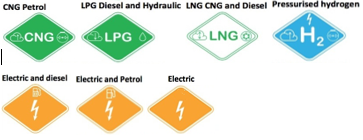 Voor elektrische toestellen gelden volgende bijkomende vereisten:Er moet een geschikt oplaadtoestel voorzien te zijn.Alle delen die onder spanning staan of waardoor een elektrische stroom kan vloeien (incl. de polen van de batterij) zijn niet genaakbaar door de gebruiker.het (ont-)koppelen van de batterij kan eenvoudig en veilig gebeuren:er zijn voorzieningen getroffen die een vlamboog voorkomen (vb. detectie dat stekker voldoende diep is ingestoken) en in voorkomend geval zodanig beperken dat de gebruiker hiervan geen schade kan ondervinden.Een koppelingssysteem waarbij de positieve en negatieve kabel afzonderlijk moete ge-, of ontkoppeld worden is niet toegelaten.Het toestel mag niet kunnen werken als de koppeling onvoldoende tot stand is gebracht.Alle nodige hulpmiddelen voor het wisselen, plaatsen of verwijderen van de batterij zijn meegeleverd.Bij de levering moet de leverancier aan de cliënt een document bezorgen waarin de naleving van de bij de bestelling geformuleerde voorwaarden en bijkomende veiligheidseisen verantwoord wordt. (codex Welzijn op het Werk, boek IV, Art. 2.7.)naam en handtekening van het hoofd of een adjunct van de GIDPB datum: OPTIONEELnaam en handtekening van de preventieadviseur van het bedrijfdatum: naam en handtekening van de afgevaardigde van de werkgeverdatum: 